2.11. Разработка  программно - методического сопровождения методического сопровождения образовательного процесса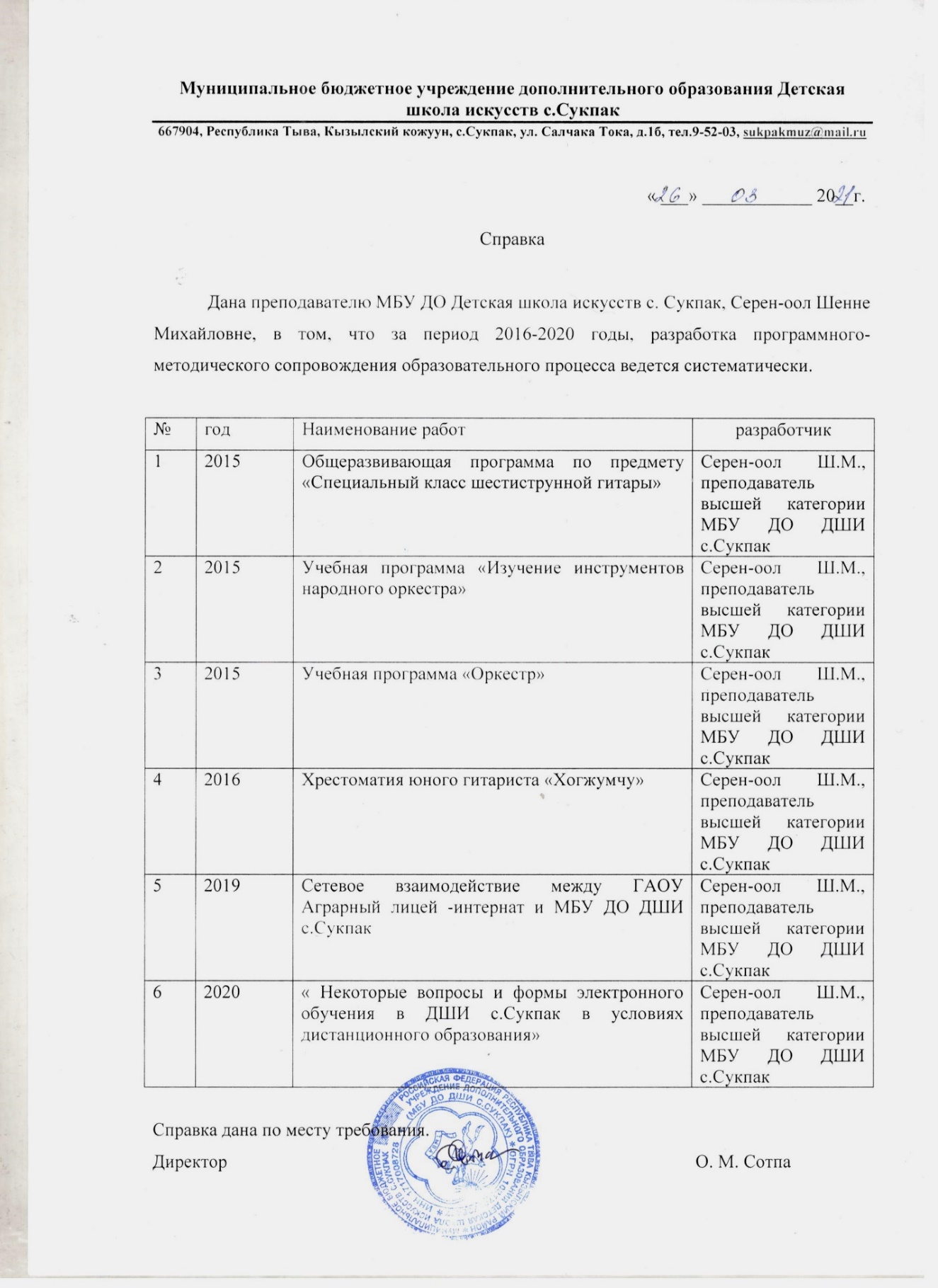 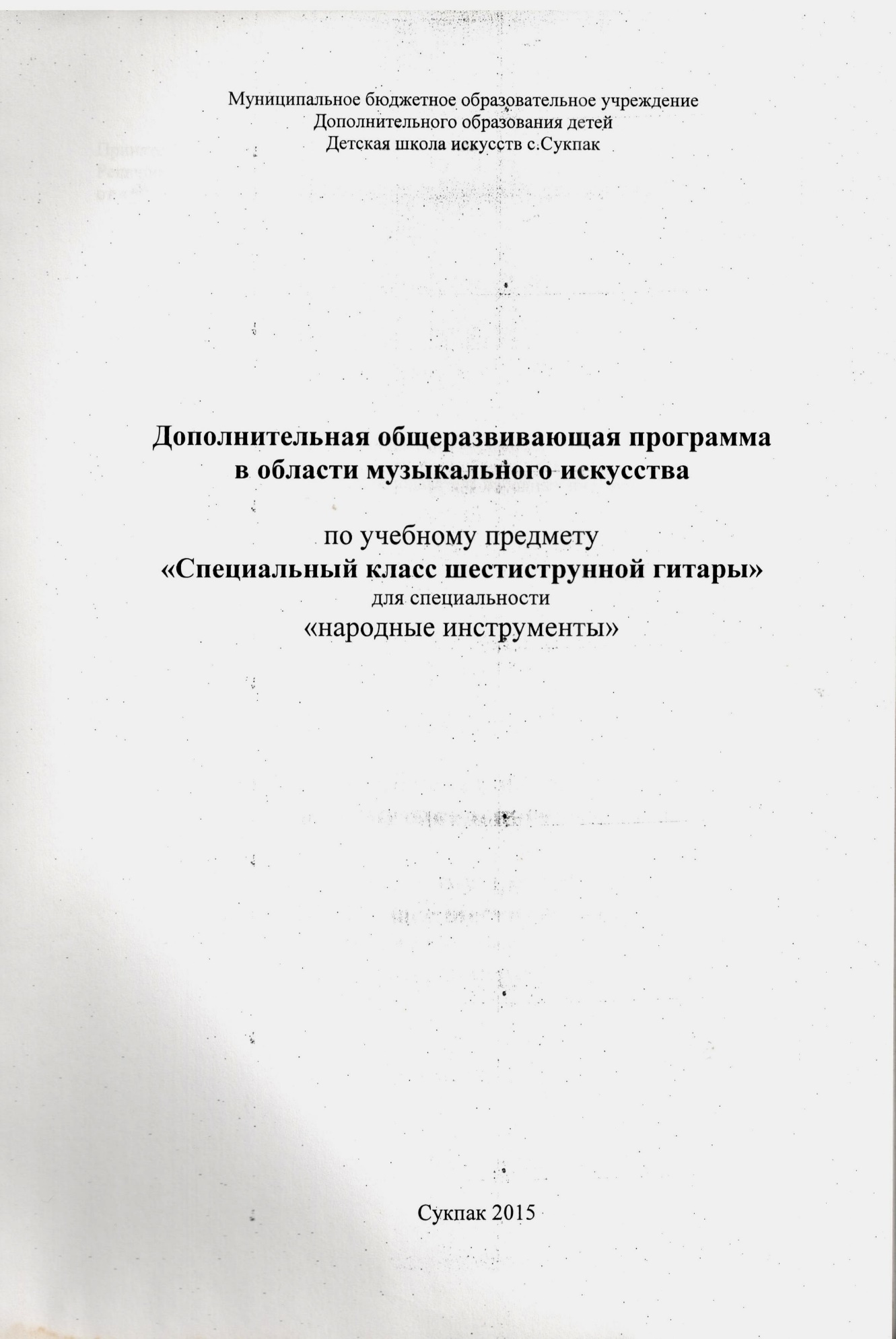 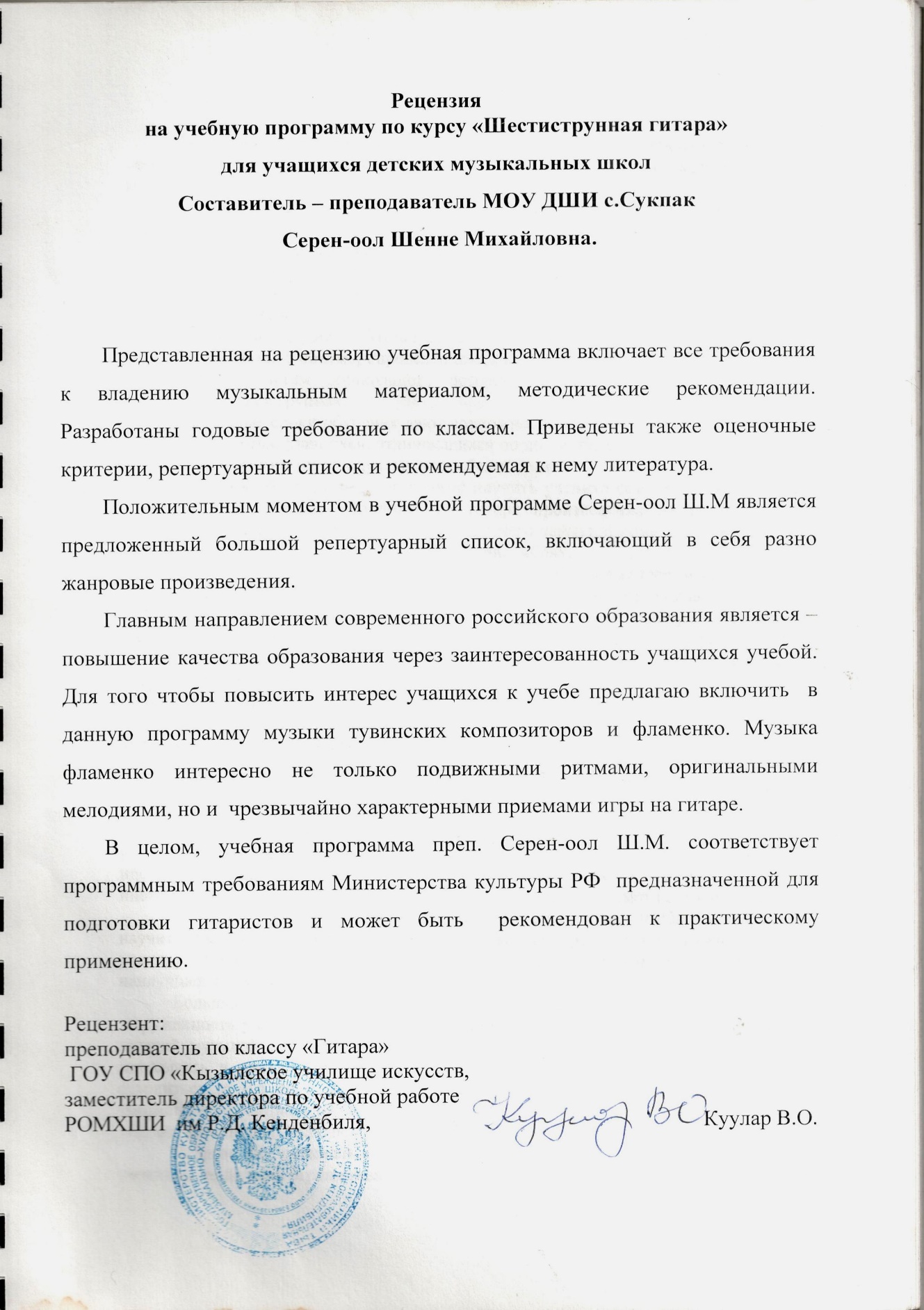 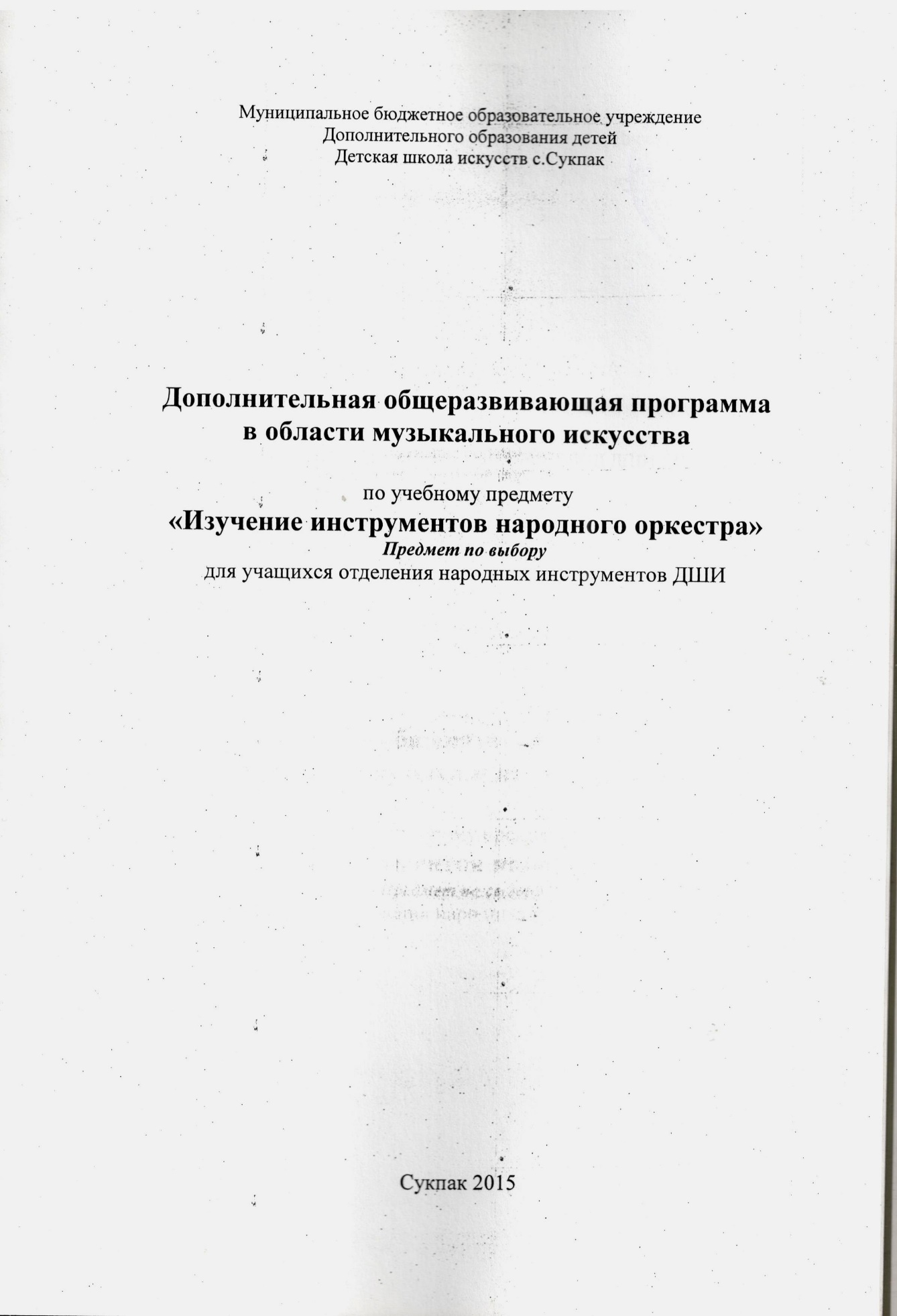 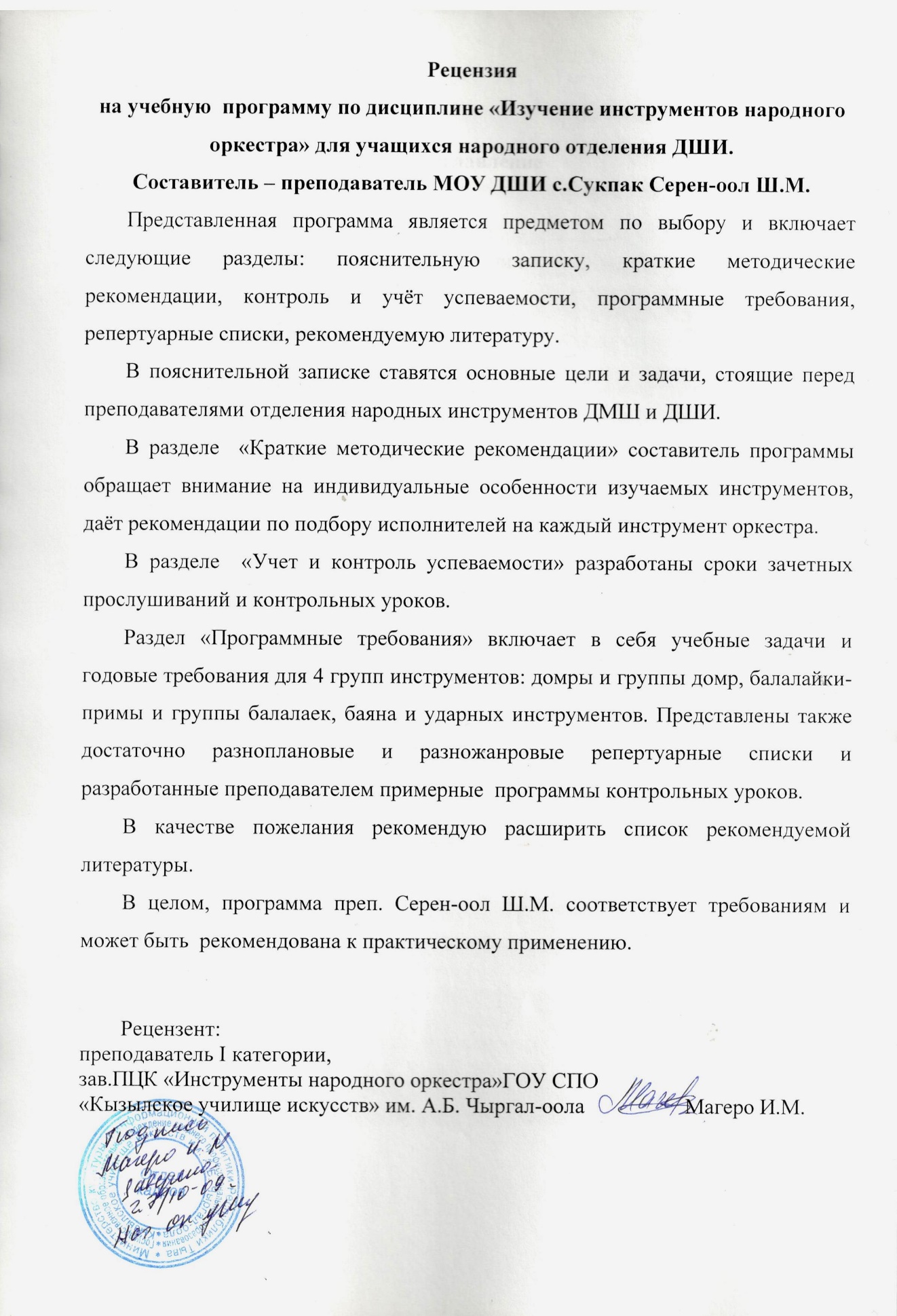 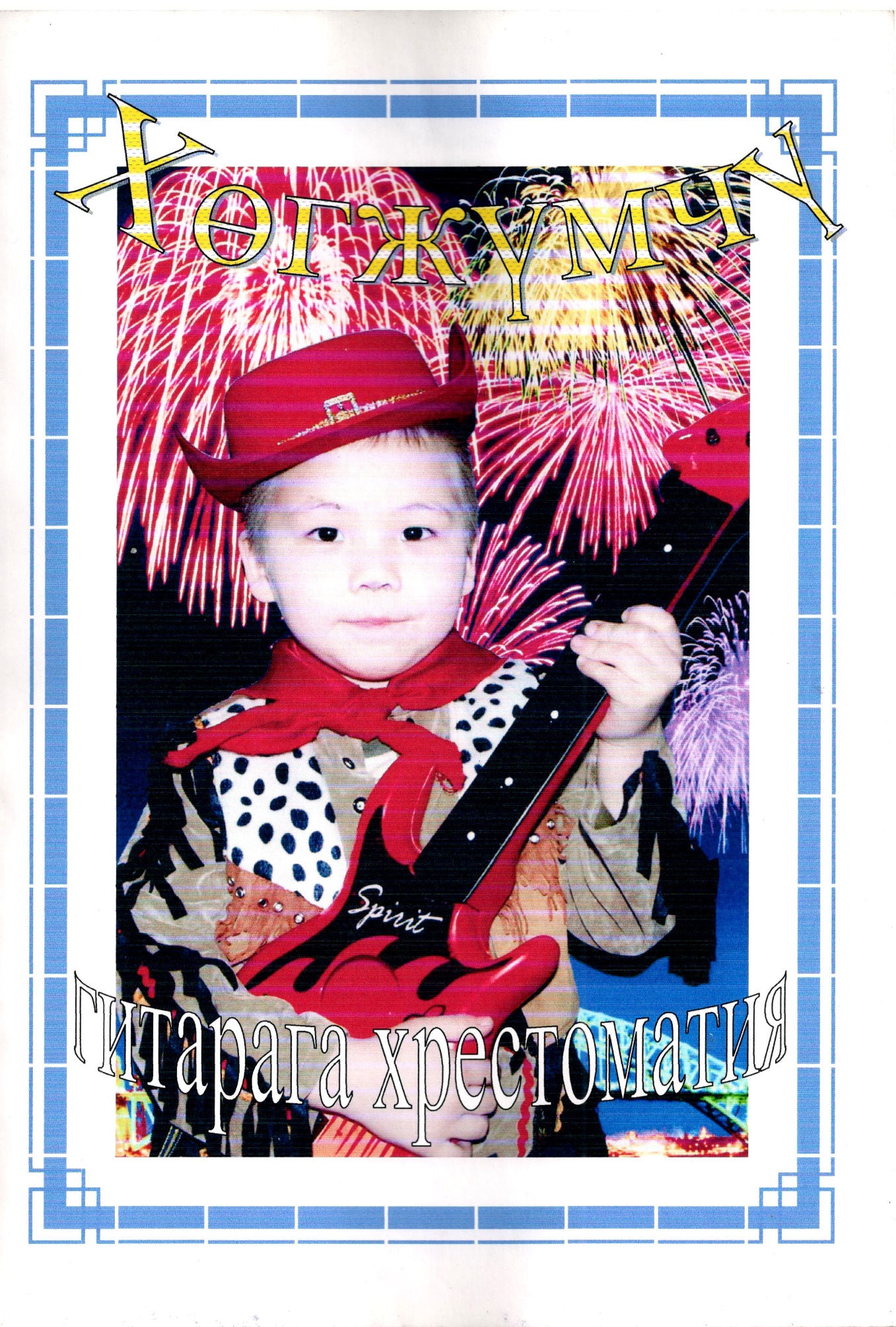 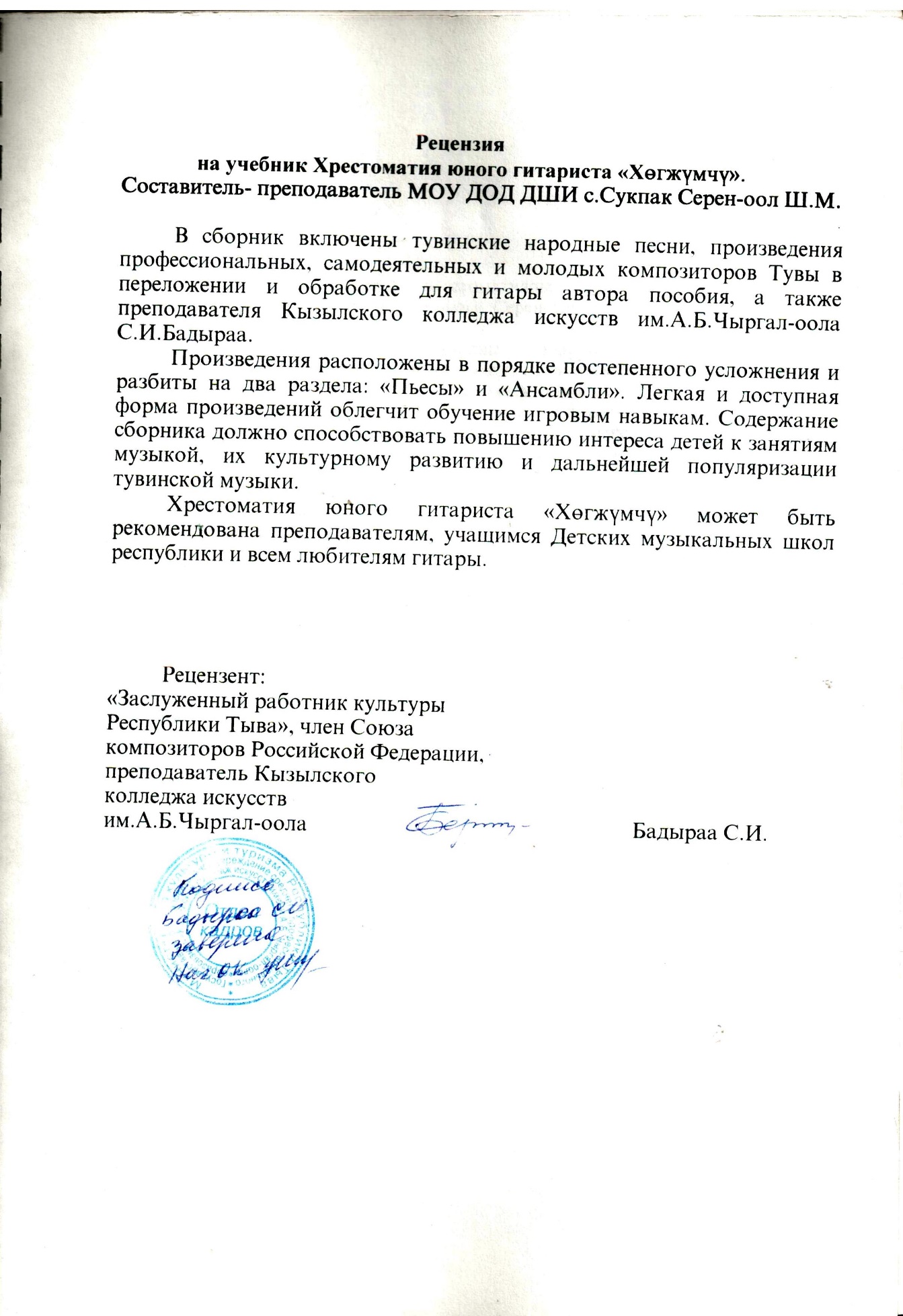 